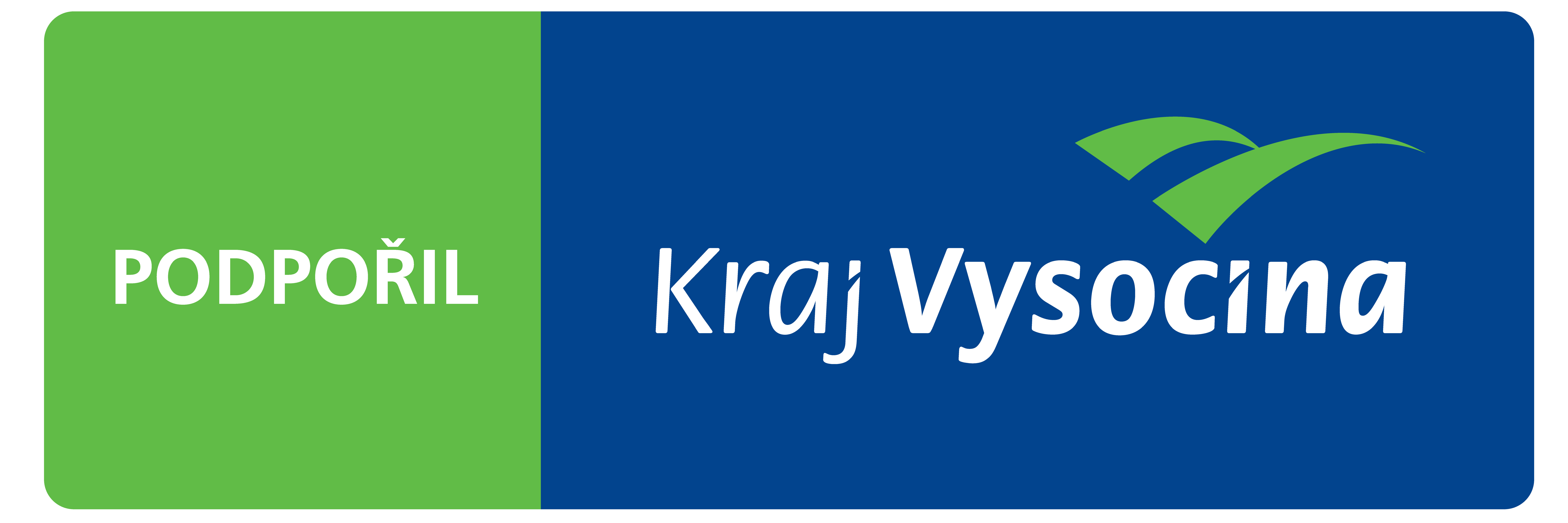 PROJEKT TI pro 6 RD v obci Slavětín – komunikace II. etapaBYL PODPOŘEN Z PROGRAMU OBNOVA VENKOVA VYSOČINY 2021 VE VÝŠI 100.000,- Kč